Tjäna pengar till ert lag och föreningen 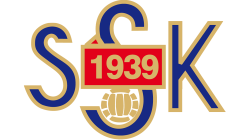 Vill ni som lag spara pengar till en cup, träningsläger eller avslutning? Här finns det tips på vad ni som lag kan göra för att samla in pengarna. Som lag sköter man hela processen själv även om kansliet givetvis finns som stöd. Pengarna sätts in på föreningens konto och alla insättningar måste märkas med lagnamn. Det bästa är att ni som lag samlar in pengar själva och sedan sätter in en klumpsumma på föreningens konto. Har ni som lag utgifter betalas de också via föreningen där pengarna dras från lagets konto. I detta dokument finns även tips på hur man som individuell person kan tjäna in pengar till föreningen i helhet utan nämnvärt arbete och att även att du kan gynnas av detta: Sponsorhuset kan du handla från över 600 butiker på nätet, varje köp ger pengar till både dig och Sunnanå SK. Man delar 50/50 och det blir inte dyrare för dig. Pengarna kommer direkt till ditt bankkonto. Genom att boka hotell eller handla på nätet stöttar du Sunnanå SK. Exempel på butiker: hotels.com, inkClub, Booking, CDON, Bokus, Ellos och Lyko. Kolla på introfilmen här: https://youtu.be/99uPMEnDZiMBli sedan medlem här: http://www.sponsorhuset.se/sunnanask/blimedlem/Gräsroten är ett annat sätt att tjäna pengar till föreningen. Svenska spel fördelar årligen 50 miljoner kronor till ungdomsidrotten och föreningslivet i Sverige med gräsroten. Om du spelar hos Svenska spel kan du välja upp till tre favoritföreningar som får ta del av pengarna. Det kostar ingenting att vara med i gräsroten. www.svenskaspel.se/grasroten?flik=omgrasroten – Om du spelar på Svenska spel kan du välja Sunnanå SK som din favoritförening och påverka hur mycket Sunnanå SK får av de 50 miljoner som årligen delas ut till föreningar. Intersport – Club Intersportkortet är ett mycket förmånligt kort för föreningar och enskilda medlemmar: 3 % i bonus till Sunnanå SK på alla medlemmars registrerade köp på kortet och upp till 6 % i bonus till den enskilde medlemmen. Inget kort skickas ut. Man säger bara sitt personnummer i kassan.Skaffa Club Intersportkortet här: https://www.intersport.se/om-intersport/club-intersport/skapa-kontobli-medlem/?name=sunnana-skICA Kvantum – Det finns en nyckelbricka i kassorna på ICA Kvantum. Uppge att du är medlem i Sunnanå SK så tar de fram nyckelbrickan och 1 % av köpet går till Sunnanå SK i bonus. Samla in pengar till lagwww.kirratochklart.se  - Herrgårdsljus www.klirrikassan.nu - Hushållsprodukterwww.delikatesskungen.se – Chokladpraliner, Cheddarost, Salamiwww.newbody.se – Underkläder, strumporwww.kakservice.se – Kakor och godis (lillebrors bästa)www.idrottsupport.se – Flera olika produkterwww.foreningskalender.se – Väggkalendrar med vackra motivwww.gutz.se – Flera olika produkterwww.teamrullen.se – Toa- och hushållspapperwww.viltlaget.se – Viltkorvarwww.work4dream.se – Klimatsmarta produkter med miljötanke www.kryddskafferiet.se – Tacokrydda och saffranwww.varbazaar.se – Flera olika produkterwww.grillkol.se – Grillkolwww.tvattmästaren.se – Tvättmedelwww.ullmax.com/se - Funktionskläder, underkläder och strumporwww.ravelli.se – Funktionskläder, underkläder och strumporwww.saljdirekt.se – Olika produkterwww.klasspengar.se – Kryddorwww.e-rabatt.nu/forening-skolklass/ - Rabatthäfte på internetSamla pant – Kolla med kansliet 										Senast uppdaterat 2017-11-29